İSPANYA’DA İKAMET EDEN VE SUUDİ ARABİSTAN İLE BİRLİKTE ORUCA BAŞLAYIP ONLARLA BİRLİKTE BAYRAM EDEN KİMSEمقيم في إسبانيا وصام وأفطر مع المملكة العربية السعوديةباللغة التركية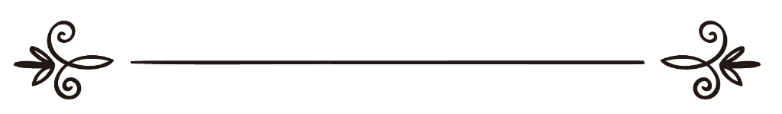 Abdulaziz b. Abdullah b. Bazاسم المؤلفعبد العزيز بن بعد الله بن بازÇevirenMuhammed Şahinترجمةمحمد شاهينGözden GeçirenAli Rıza Şahinمراجعةعلي رضا شاهينSoru:Ben, Ramazan ayı girdiğinde İspanya’da ikâmet ediyordum. Orada hilalin görülüp görülmediğini araştıranlar yoktu.Bundan dolayı ben Suudi Arabistan ile birlikte oruca başladım ve onlarla birlikte bayram yaptım. Bu yaptığım câiz midir?Cevap:Bahsettiğiniz şekilde Ramazan günlerinde İspanya’da ikâmet ettiğiniz için bizimle birlikte oruç tutmanız ve bizimle birlikte bayram yapmanızda size bir günah yoktur.Çünkü Nebi -sallallahu aleyhi ve sellem- bu konuda şöyle buyurmuştur:"Ramazan hilalini gördüğünüzde oruca başlayın, Şevval hilalini gördüğünüzde orucu bırakın (bayram yapın). Hava size kapalı olur da hilali göremezseniz, sayıyı (Şaban ayını) otuz güne tamamlayın."Bu hüküm, bütün ümmet için geçerlidir. Suudi Arabistan, şeriatı uygulamaya çalıştığı için uyulmaya daha layıktır. Allah Teâlâ, başarı ve hidâyetini arttırsın. Çünkü siz, İslâm ile hükmedilmeyen ve halkının İslâmî hükümlere önem vermediği bir ülkede bulunuyorsunuz.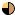 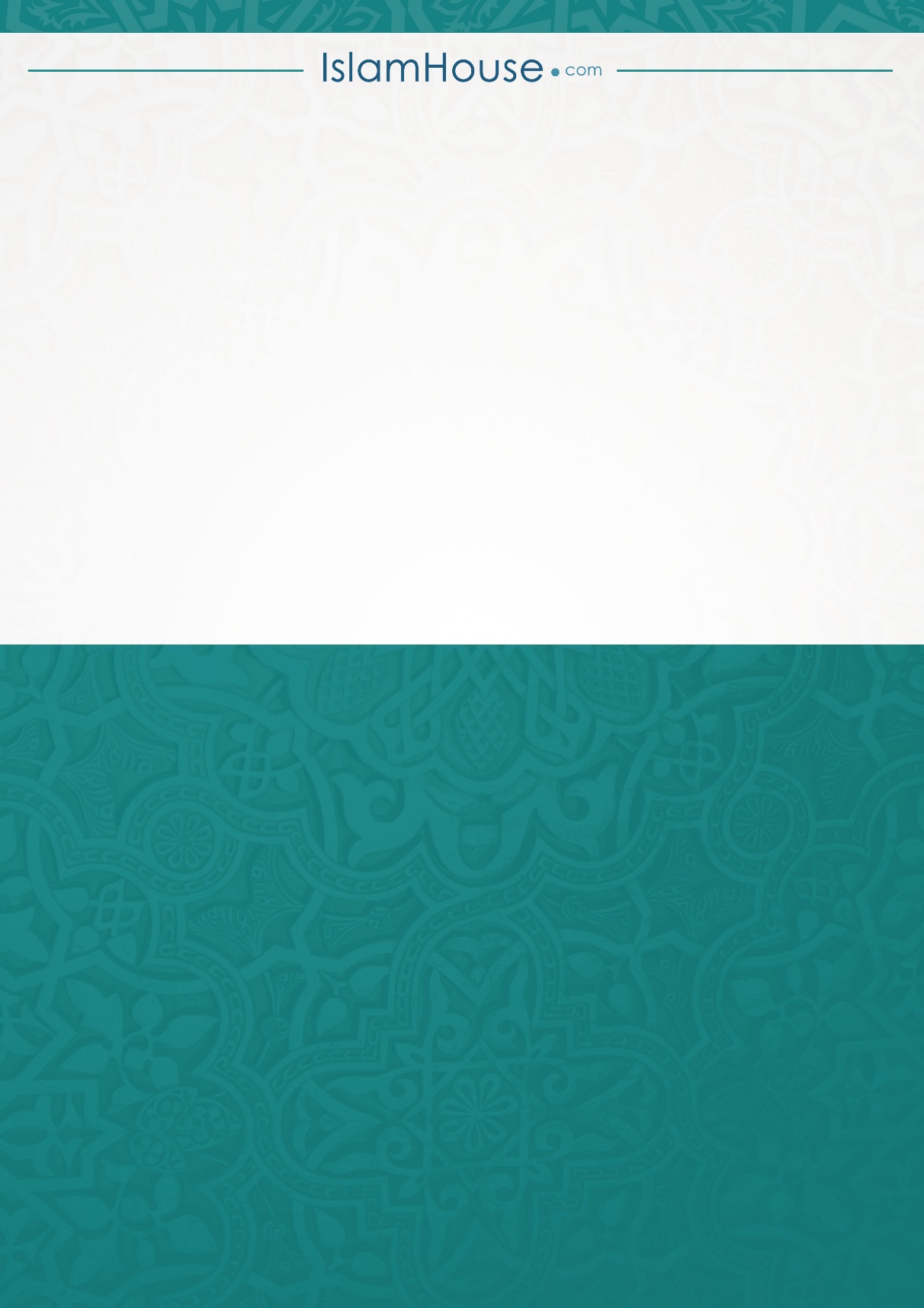 